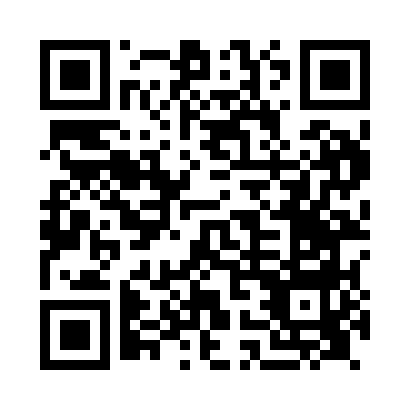 Prayer times for Boynton, East Riding of Yorkshire, UKMon 1 Jul 2024 - Wed 31 Jul 2024High Latitude Method: Angle Based RulePrayer Calculation Method: Islamic Society of North AmericaAsar Calculation Method: HanafiPrayer times provided by https://www.salahtimes.comDateDayFajrSunriseDhuhrAsrMaghribIsha1Mon2:494:331:056:479:3711:212Tue2:504:341:056:479:3611:213Wed2:504:351:056:479:3611:204Thu2:514:361:066:479:3511:205Fri2:514:371:066:479:3411:206Sat2:524:381:066:469:3411:207Sun2:524:391:066:469:3311:198Mon2:534:401:066:469:3211:199Tue2:544:411:066:459:3111:1910Wed2:544:421:066:459:3011:1811Thu2:554:431:076:449:2911:1812Fri2:554:451:076:449:2811:1713Sat2:564:461:076:439:2711:1714Sun2:574:471:076:439:2611:1615Mon2:584:481:076:429:2511:1616Tue2:584:501:076:429:2411:1517Wed2:594:511:076:419:2311:1518Thu3:004:531:076:409:2111:1419Fri3:014:541:076:409:2011:1320Sat3:014:561:076:399:1911:1321Sun3:024:571:076:389:1711:1222Mon3:034:591:086:389:1611:1123Tue3:045:001:086:379:1411:1124Wed3:045:021:086:369:1311:1025Thu3:055:031:086:359:1111:0926Fri3:065:051:086:349:0911:0827Sat3:075:071:086:339:0811:0728Sun3:085:081:086:329:0611:0729Mon3:085:101:076:319:0411:0630Tue3:095:111:076:309:0311:0531Wed3:105:131:076:299:0111:04